              Презентации учащихсяПри 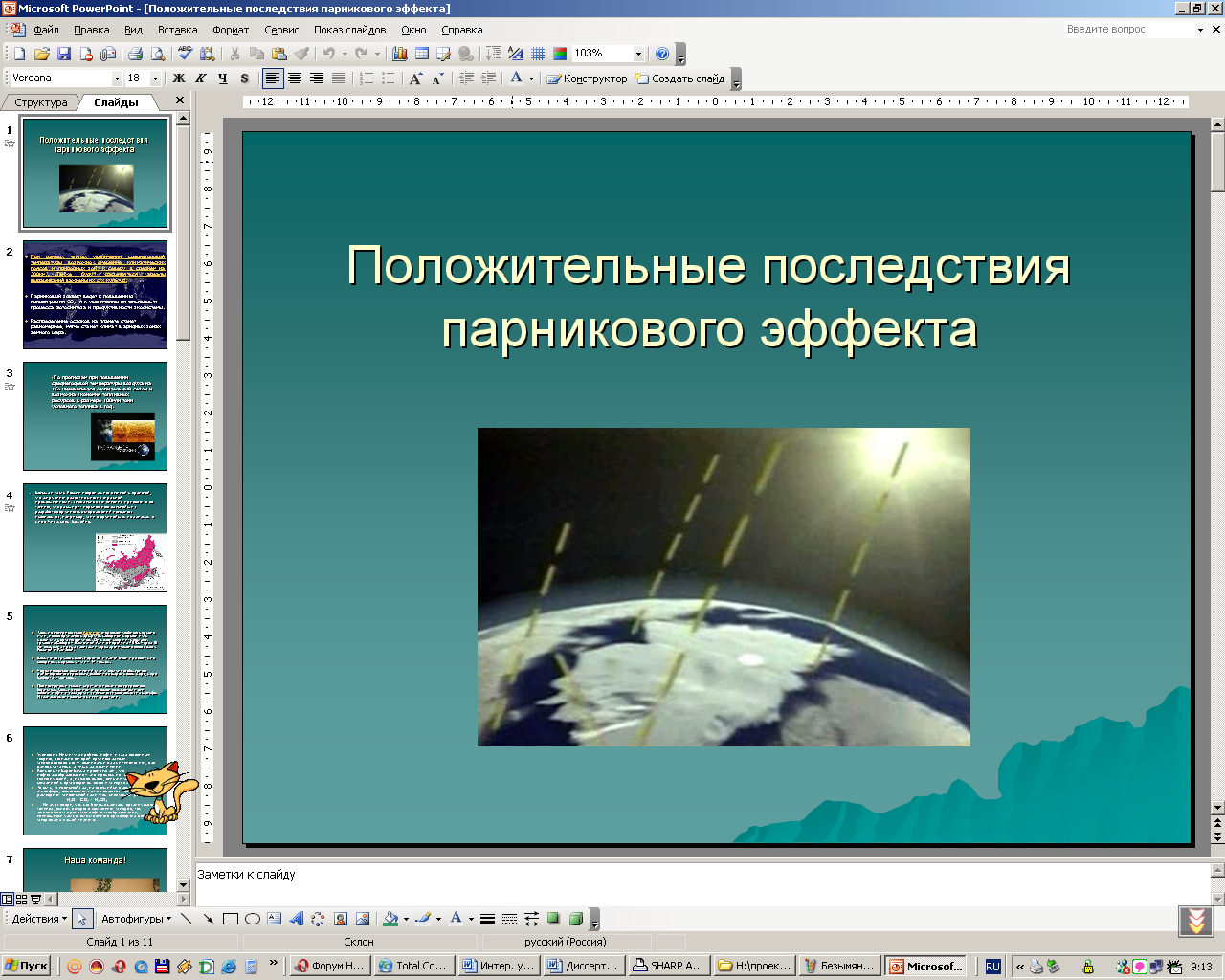 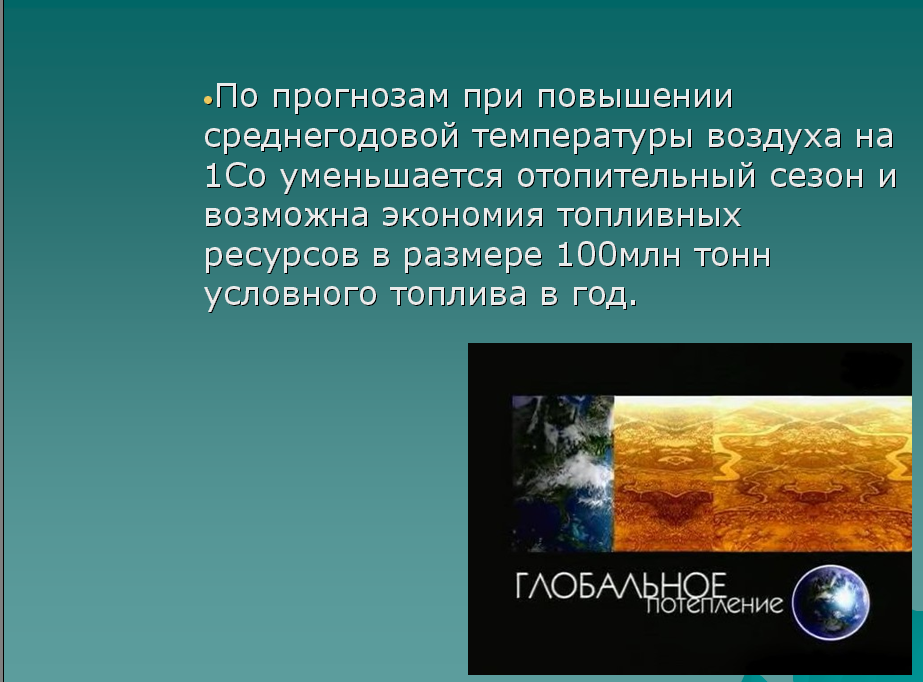 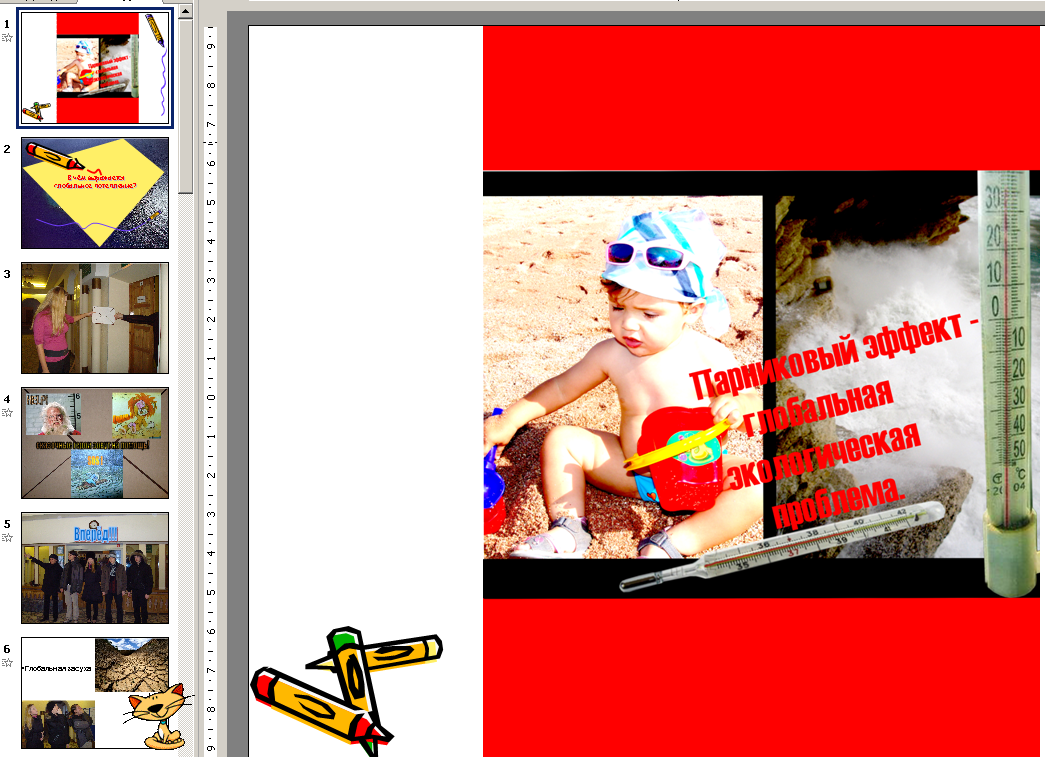 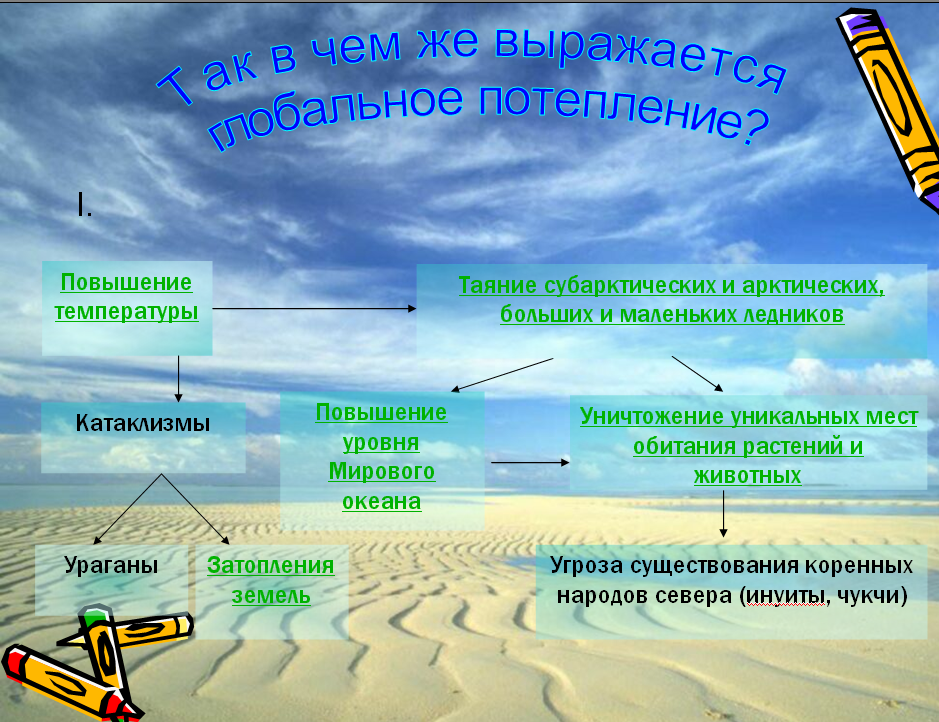 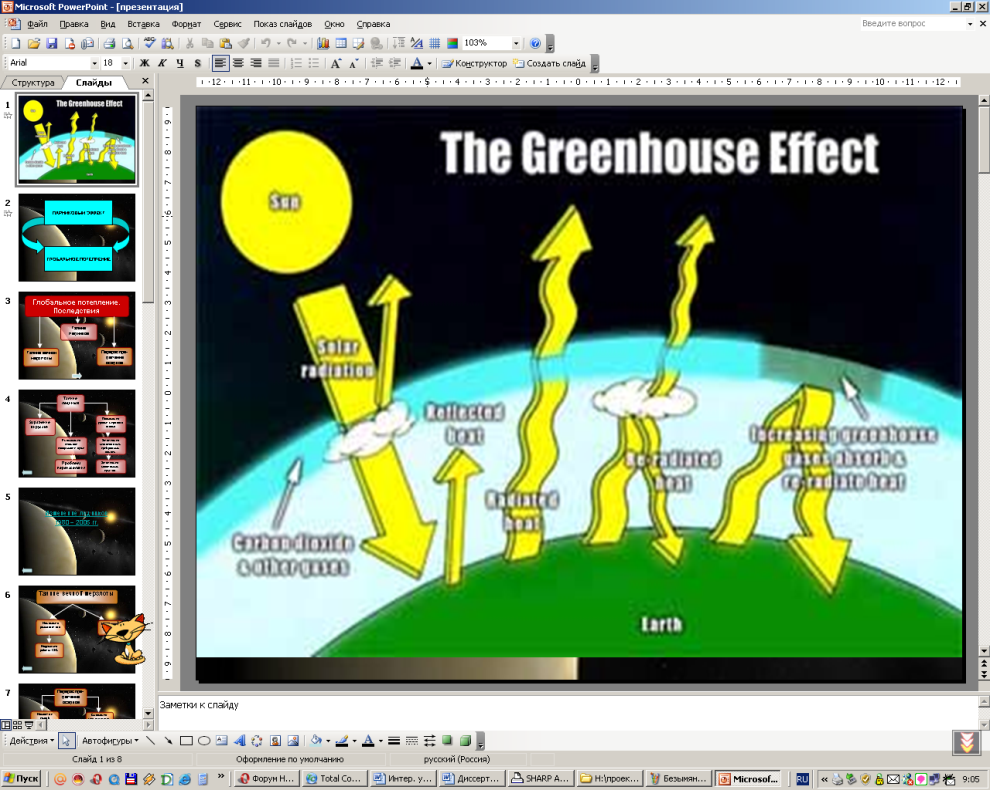 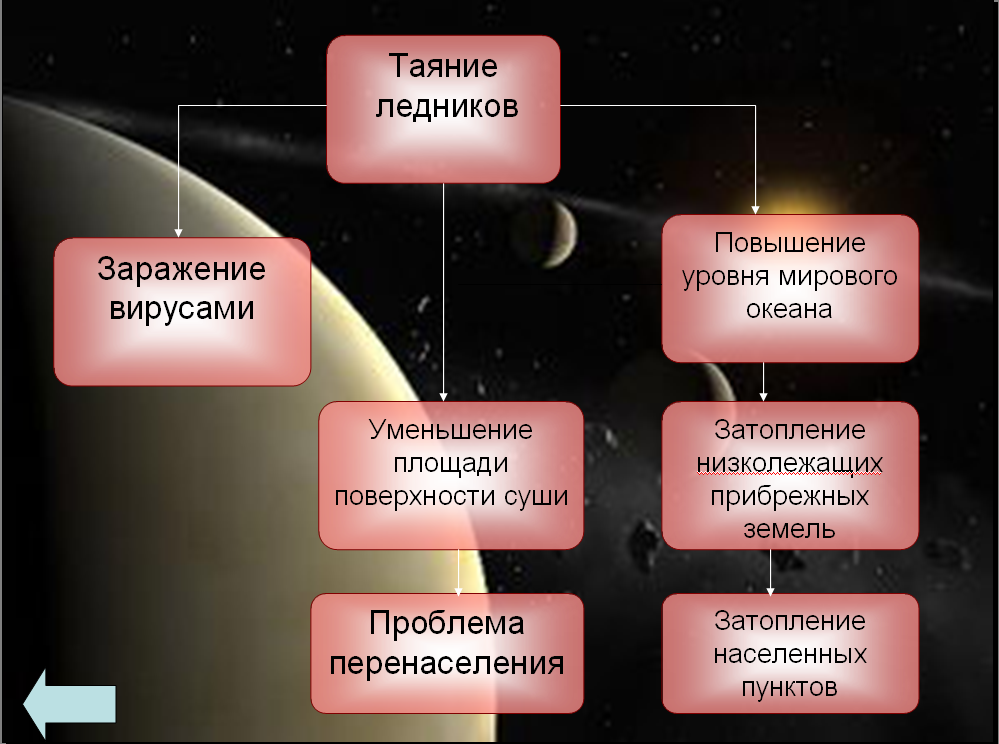 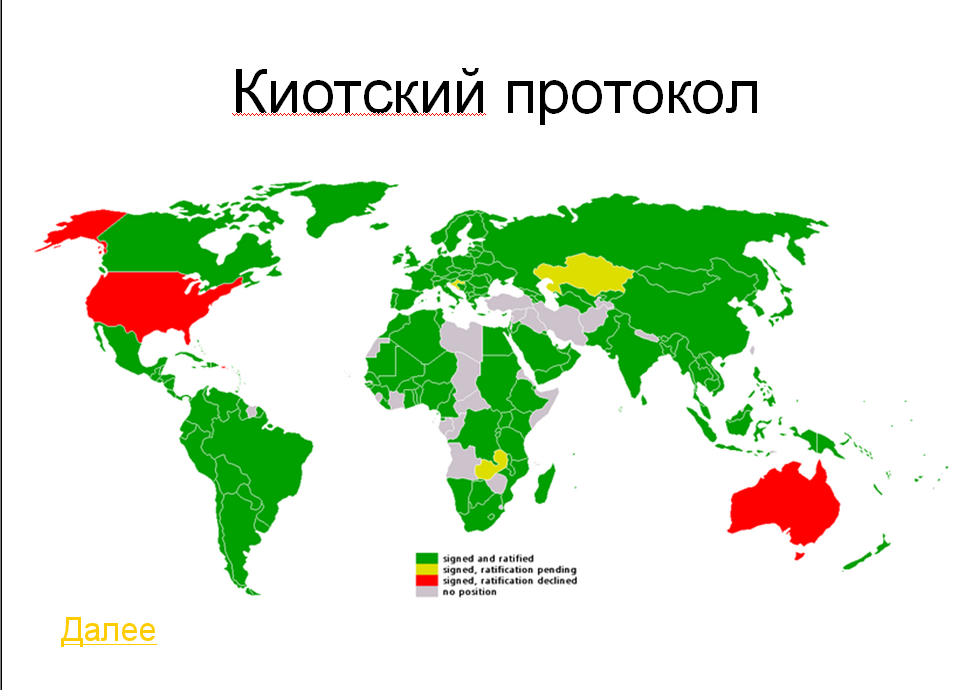 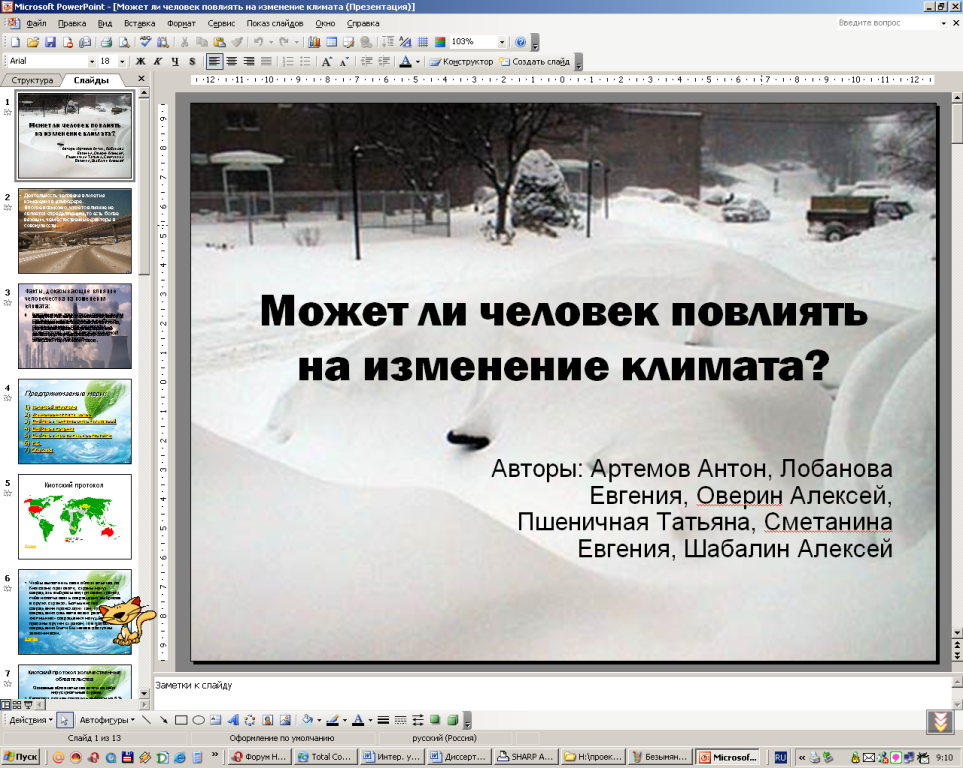 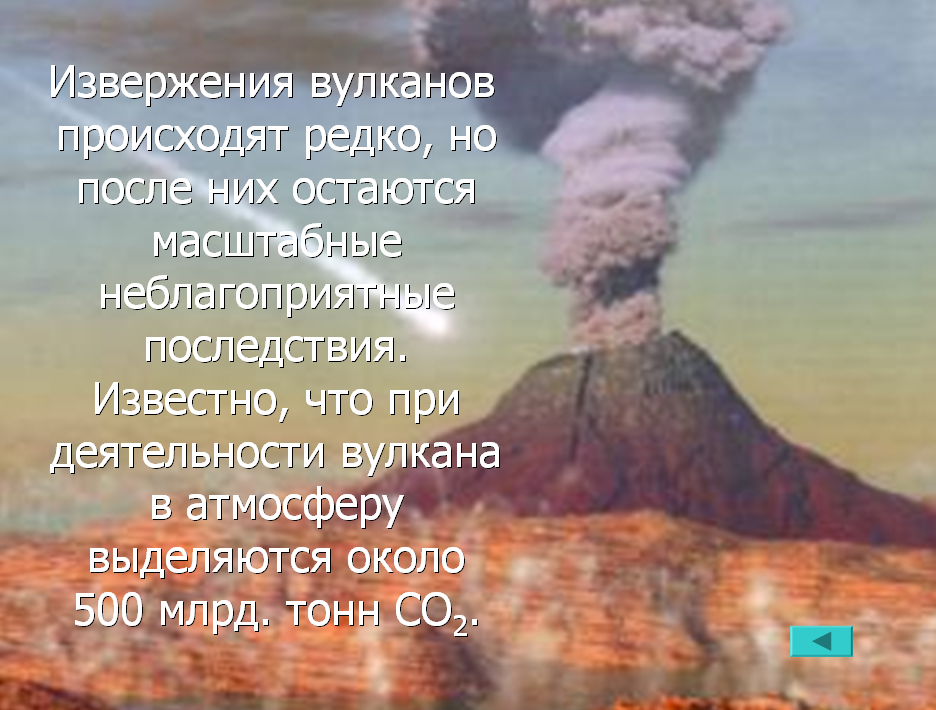 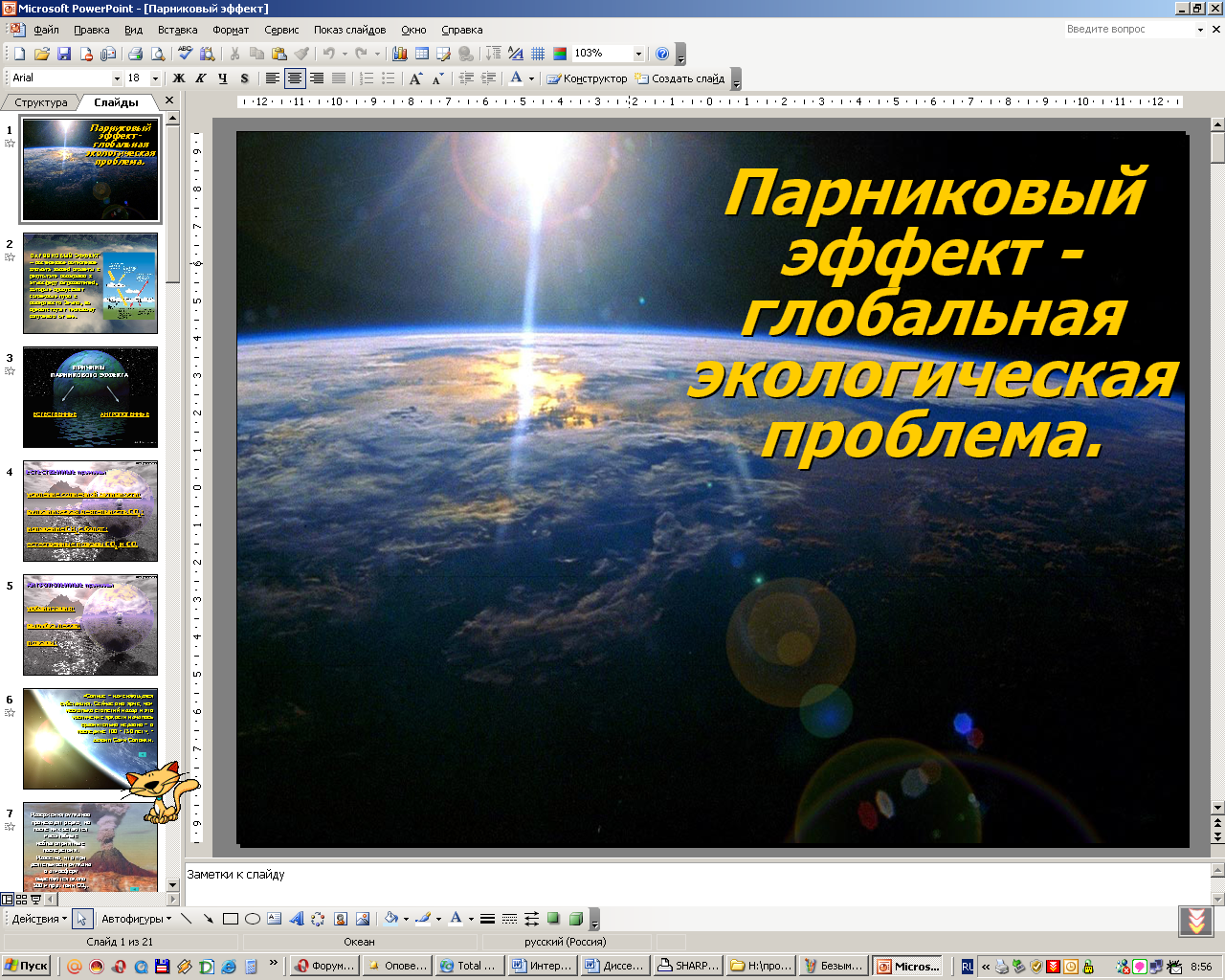 